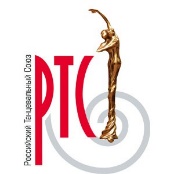 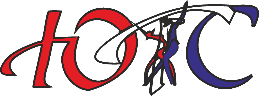 Российский Танцевальный СоюзЮжный Танцевальный СоюзЦентр хореографии «Гранд Мастер»представляют открытый региональный турнир«Лазурная пара 2022»   *Мероприятие проводится с соблюдением всех норм безопасности и требований Роспотребнадзора.РАСПИСАНИЕ ТУРНИРА «Лазурная пара 2022»         13 февраля 2022 года.1 отделение   Начало 10.00   Регистрация 8.302 отделение   Начало 12.30   Регистрация 10.003 отделение   Начало 15.00   Регистрация 13.304 отделение   Начало 17.00   Регистрация 15.30ДО ВСТРЕЧИ НА ТУРНИРЕ!ОРГАНИЗАТОРЫ ТУРНИРА:ЦХ «Гранд Мастер» город Сочи, Уваров Илья НиколаевичДАТА ПРОВЕДЕНИЯ:13 февраля 2022 года.МЕСТО ПРОВЕДЕНИЯ:город Сочи, Адлерский район, ул. Калинина 1,Санаторий «Южное Взморье».ПРАВИЛА ПРОВЕДЕНИЯ:в соответствии с правилами ЮТС.СУДЬИ:гл. судья Мажирин Герман (Санкт-Петербург)специалисты ЮТС и РТС по приглашению организаторов.СУДЬЯ ИНФОРМАТОР:Владимирова Кристина. (Сочи)ЗВУК:Матвеев Александр. (Сочи)УСЛОВИЯ   ПРИЕМА:за счет командирующих организаций.НАГРАЖДЕНИЕ:кубки, медали, дипломы.РЕГИСТРАЦИЯ:по квалификационным книжкам, паспортам или свидетельствам о рождении. Начало за 1,5 часа до начала отделения, окончание за 30 минут до начала. Разминка – за 30 мин. до начала отделения.РЕГИСТРАЦИОННЫЙ ВЗНОС:не выше нормативов, установленных правилами ЮТС.ДОПУСК ТРЕНЕРОВ:по списку тренеров, участники которых заняты в турнире.СПРАВКИ:любую дополнительную информацию о проведении турнира вы можете получить по тел. 8(918)0025060; 8(928)8534567.e-mail: gm-sochi@mail.ru №КатегорияВозрастПрограмма1Беби  (Соло)3-4 годаW, Ch2Беби  (Соло)3-4 годаКубок W3Беби  (Соло)3-4 годаКубок Ch4,5Ювеналы 2 (Соло, Пары)10-11 летW, Ch6,7Ювеналы 2 (Соло, Пары)10-11 летW, Ch, J8,9Ювеналы 2 (Соло, Пары)10-11 лет«Н»(W, Q, Ch, J)10,11Ювеналы 2 (Соло, Пары)10-11 летКубок W12,13Ювеналы 2 (Соло, Пары)10-11 летКубок Ch14,15Ювеналы 0 (Соло, Пары)5-6 летW, Ch16,17Ювеналы 0 (Соло, Пары)5-6 летW, Ch, J18,19Ювеналы 0 (Соло, Пары)5-6 лет«Н»(W, Q, Ch, J)20,21Ювеналы 0 (Соло, Пары)5-6 летКубок W22,23Ювеналы 0 (Соло, Пары)5-6 летКубок Ch24,25Ювеналы 1 (Соло, Пары)7-9 летW, Ch26,27Ювеналы 1 (Соло, Пары)7-9 летW, Ch , J28,29Ювеналы 1 (Соло, Пары)7-9 лет«Н»(W, Q, Ch, J)30,31Ювеналы 1 (Соло, Пары)7-9 летКубок W32,33Ювеналы 1 (Соло, Пары)7-9 летКубок Ch34Юниоры 1+2 (Соло)12-15 летW, Ch , J35Юниоры 1+2 (Соло)12-15 лет«Н»(W, Q, Ch, J)36Юниоры 1+2 (Соло)12-15 летКубок W37Юниоры 1+2 (Соло)12-15 летКубок Ch38,39Ювеналы 1 (Соло) «Н+Е»7-9 летSt, La (W,Tg,Q),(Ch,R,J)40,41Ювеналы 2 (Соло) «Н+Е» 10-11 летSt, La (W,Tg,Q),(Ch,R,J)42,43Ювеналы 2 (Соло) «Е+Д» 10-11 летSt, La (W,Tg,F,Q),(Ch,S,R,J)44,45Юниоры 1+2 (Соло) «H+Е»12-15 летSt, La (W,Tg,Q),(Ch,R,J)46,47Юниоры 1+2 (Соло) «Е+Д»12-15 летSt, La (W,Tg,F,Q),(Ch,S,R,J)48,49Ювеналы 2 (Соло) отк.10-11 летSt ,La (W,Tg,Vw,F,Q),(Ch,S,R,Pd,J)50,51Юниоры 1+2 (Соло) отк. 12-15 летSt, La (W,Tg,Vw,F,Q),(Ch,S,R,Pd,J)52Ювеналы 1+2 (Соло) отк. 7-11 летКубок «Лазурная пара» Samba53Юниоры 1+2 (Соло) отк.12-15 летКубок «Лазурная пара» Samba54,55Ювеналы 1 (Пары) «Н+Е»7-9 летSt, La (W,Tg,Q),(Ch,R,J)56,57Ювеналы 1 (Пары) «Е+Д» 7-9 летSt, La (W,Tg,F,Q),(Ch,S,R,J)58,59Ювеналы 2 (Пары) «Н+Е» 10-11 летSt, La (W,Tg,Q),(Ch,R,J)60,61Ювеналы 2 (Пары) «Е+Д» 10-11 летSt, La (W,Tg,F,Q),(Ch,S,R,J)62,63Юниоры 1+2 (Пары) «Е+Д»12-15 летSt, La (W,Tg,F,Q),(Ch,S,R,J)64,65Юниоры 1+2 (Пары) отк.12-15 летSt, La (W,Tg,Vw,F,Q),(Ch,S,R,Pd,J)66Ювеналы 1+2 (Пары) отк. 7-11 летКубок «Лазурная пара» Samba67Юниоры 1+2 (Пары) отк.12-15 летКубок «Лазурная пара» Samba